Мікалай Мікалаевіч Федзюковіч (1943 – 1997) –  беларускі паэт, перакладчык. Нарадзіўся 22 мая 1943 года ў вёсцы Гутава Драгічынскага раёна Брэсцкай вобласці ў сялянскай сям’і.  Пасля заканчэння ў 1960 годзе Гутаўскай сярэдняй школы Мікола Федзюковіч працаваў у калгасе, затым быў літсупрацоўнікам драгічынскай раённай газеты «Чырвоная зорка», фотакарэспандэнтам лунінецкай міжраённай газеты «Ленінскі шлях». У 1962–1965 гадах служыў у Савецкай арміі. У 1970 годзе скончыў аддзяленне паэзіі Літаратурнага інстытута імя А.М. Горкага ў Маскве. Жыў у Мінску, працаваў у выдавецтве «Народная асвета», у 1971–1973 гадах — у рэдакцыі газеты«Чырвоная змена», у 1975–1976 гадах — рэдактарам у рэдакцыі часопіса«Служба быту Беларусі», у 1979–1983 гадах— зноў у «Чырвонай змене». З 1993 года з’яўляўся літаратурным кансультантам газеты «Белорусская нива», кіраваў літаб’яднаннем пры «Чырвонай змене». Маладым творцам паэт дапамагаў усё сваё нядоўгае жыццё.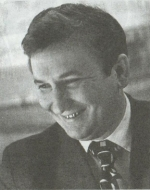 Першыя вершы Міколы Федзюковіча з’явіліся ў друку ў 1960 годзе ў лунінецкай газеце «Ленінскі шлях». У рэспубліканскім друку выступаў з 1964 года. Друкаваўся ў калектыўных зборніках «Слава Арміі Савецкай», «Сэрцам загадана», «Песня любові», «Дзень паэзіі».Мікола Федзюковіч — член Саюза пісьменнікаў СССР з 1972 года. Аўтар паэтычных зборнікаў «Зямля — магніт» (1968), «Мілавіца» (1971), «Птушыны грай» (1976), «Макаў цвет» (1979). Выдаў у 1976 годзе ў маскоўскім выдавецтве «Маладая гвардыя» кнігу лірыкі «Птичье дерево». Апрача вершаў, М.Федзюковіч пісаў нарысы і артыкулы пра вёску, яе працаўнікоў. Творы паэта перакладаліся на ўкраінскую, літоўскую і рускую мовы, а ён сам перакладаў з балгарскай, грузінскай, казахскай, кіргізскай, малдаўскай, рускай, таджыкскай, татарскай, украінскай, французскай моў.Мікола Федзюковіч заўчасна памёр 8 студзеня 1997 года. Пахаваны на Паўночных могілках г. Мінска.М. М. Федзюковіч і Лунінец Ад “Авангарда” да “Лунінецкіх навін” : [Мікалай Федзюковіч] // Памяць: гіст.-дакум. хроніка Лунінц. р-на / укл. Т. В. Канапацкая. - Мінск: Беларусь, 1995. С. 286.Мікола Федзюковіч // Літаратурная карта Лунінеччыны / укл. А. Крэйдзіч. -  Брэст: ААТ “Брэсцкая друкарня”, 2008. С. 181-183. Жылко. В. У беларускіх пісьменнікаў – юбілей / Вадзім Жылко // Информ-прогулка. 2014. 23 чэрвеня.